План проведения Недели детской и юношеской книги, посвящённой 140-летию со дня рождения Корнея Ивановича Чуковского, в «Тугаловская ООШ» - филиал МАОУ «СОШ п. Демьянка» Уватского МР.Направленный на воспитание читательского интереса и любви к чтению среди школьников.Апрель 2022годЦель: Формирование интереса у детей к детской книге через творческую и познавательную деятельность. Развитие устойчивого интереса к чтению художественной литературы в процессе знакомства с жизнью и творчеством Корнея Ивановича Чуковского, классика детской литературы, формирование творческой личности ребёнка через ознакомление детей с произведениями К. И. Чуковского.Задачи:       Продолжать знакомить детей с творчеством Чуковского; закрепить знание уже знакомых сказок;воспитывать интерес к сказкам. Формировать у детей представление о роли книги в жизни человека. Воспитывать бережное отношение, любовь к книге, умение слушать и понимать произведения разных жанров, выражать эмоции.Плакат Международного дня детской книги 2022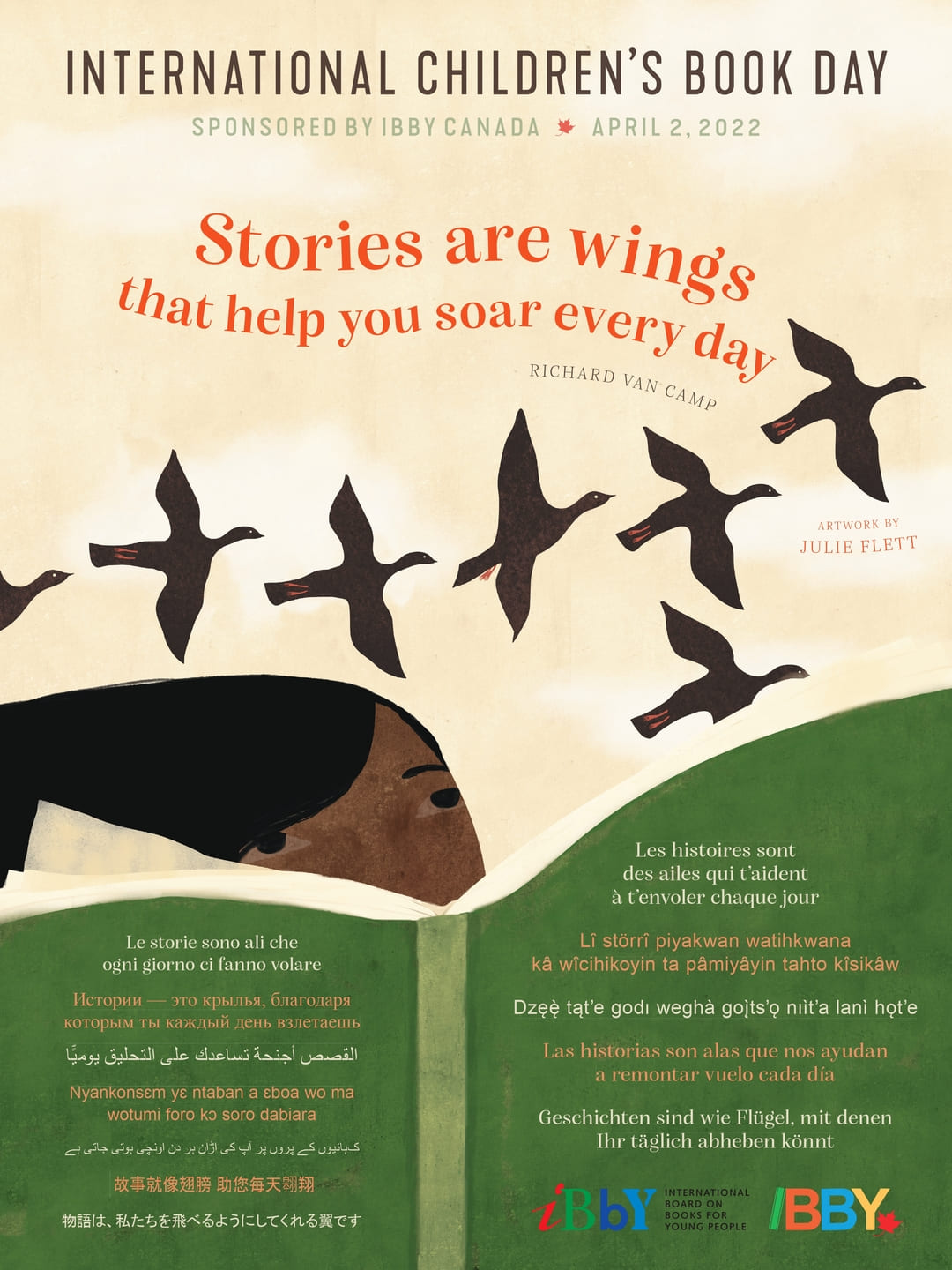 Послание детям мира к Международному дню детской книги 2022Истории – это крылья, благодаря которым ты каждый день взлетаешь.Чтение - свобода. Чтение - дыхание.
Чтение помогает взглянуть на мир по-новому, завлекает в миры, которые не хочется покидать.
Чтение позволяет душе мечтать.
Говорят, книги - наши друзья, это так.
В тебе прорастает лучшее, когда ты читаешь.
Истории - крылья, на них ты паришь надо всем в поисках книг, взывающих к твоей душе, сердцу, разуму.
Истории - лекарство. Они исцеляют. Утешают. Вдохновляют. Научают.
Да здравствуют сказители, читатели, слушатели.
Да здравствуют книги. Они исцеляют, делают мир краше и лучше.Автор: Ричард Ван Кэмп
Перевод с английского: Денис БезносовКак известно, начиная с 1967 года, ежегодно 2 апреля, в день рождения Ханса Кристиана Андерсена по инициативе Международного совета по детской книге (IBBY) отмечается Международный день детской книги (МДДК) - с целью пробудить любовь к чтению и привлечь внимание к детской книге.План проведения Недели детской и юношеской книги в школе.Апрель 2022годПлан составил: педагог, ответственный за работу школьной библиотеки Воронцова Т.И.План утвердил: Заведующий «Тугаловская ООШ» Ченькова Е.В.ДатаМероприятиеОтветственный04.04.2022гПонед.1.	День информации «Книжка в гости вас зовёт»Литературный ералаш «Весёлые приключения весёлых героев»Педагог, ответственный за работу школьной библиотеки05.04.2022гВторн.2.	Выставка-отзыв (иллюстрации) «Книжный кот в мешке»Учитель литературы06.04.2022гСреда 3.	Литературное путешествие «Давайте знакомые книжки откроем»Руководитель кружка «Грамотей»07.04.2022гЧетверг 4.	Книжная выставка «В дни каникул не скучай - бери книгу и читай!»Классный руководитель 7-го класса08.04.2022гПятница 5.	Литературная игра «Книжку добрую встречай»Подводим итоги недели.Педагог, ответственный за работу школьной библиотеки